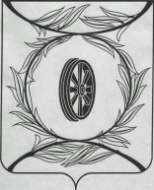 Челябинская областьСОБРАНИЕ ДЕПУТАТОВКАРТАЛИНСКОГО МУНИЦИПАЛЬНОГО РАЙОНАРЕШЕНИЕС целью решения вопросов социально-экономического характера непосредственно по инициативе и под контролем депутатов Собрания депутатов Карталинского муниципального района,  руководствуясь Федеральным законом «Об общих принципах организации местного самоуправления в Российской Федерации», Уставом Карталинского муниципального района,Собрание депутатов Карталинского муниципального района РЕШАЕТ:Утвердить прилагаемое «Положение о депутатском фонде Собрания депутатов Карталинского муниципального района».Контроль за исполнением решения возложить на постоянную комиссию по бюджету и налоговой политике.Настоящее решение направить главе Карталинского муниципального района для подписания и опубликования в средствах массовой информации.Настоящее решение разместить в официальном сетевом издании администрации Карталинского муниципального района в сети Интернет (http://www.kartalyraion.ru).Настоящее решение вступает в силу со дня его официального опубликования. Председатель Собрания депутатовКарталинского муниципального района 	                                         Е.Н. СлинкинГлава Карталинскогомуниципального района		                                                  А.Г. ВдовинУтверждено решением Собрания депутатовКарталинского муниципального районаот 27 января 2022 года № 248Положение о депутатском фонде Собрания депутатов Карталинского муниципального районаОБЩИЕ ПОЛОЖЕНИЯ1.1. Настоящим Положением определяется порядок формирования, использования, управления и контроля за использованием средств депутатского фонда Собрания депутатов Карталинского муниципального района.  1.2. Депутатский фонд Собрания депутатов Карталинского муниципального района (далее — депутатский фонд) - часть средств бюджета Карталинского муниципального района, направленная на решение вопросов социально-экономического характера и более эффективного использования бюджетных средств непосредственно по инициативе и под контролем депутатов Собрания депутатов Карталинского муниципального района.1.3. Депутатский фонд является целевым бюджетным фондом и создается для обеспечения деятельности депутатов в каждом избирательном округе и оказания депутатами Собрания депутатов Карталинского муниципального района социальной и экономической поддержки гражданам, проживающим в Карталинском муниципальном районе, и организациям, расположенным на территории соответствующего избирательного округа Карталинского муниципального района, деятельность которых направлена на решение социально значимых задач для Карталинского муниципального района.1.4. Под осуществлением депутатской деятельности понимается деятельность депутата, предусмотренная Уставом Карталинского муниципального района, Регламентом Собрания депутатов Карталинского муниципального района и решениями Собрания депутатов Карталинского муниципального района. ПОРЯДОК ФОРМИРОВАНИЯ ДЕПУТАТСКОГО ФОНДА 2.1. Депутатский фонд формируется за счет средств, предусматриваемых ежегодно в бюджете Карталинского муниципального района.  2.2. Размер средств депутатского фонда составляет 45000 (сорок пять тысяч) рублей в год на каждого депутата Собрания депутатов Карталинского муниципального района.  НАПРАВЛЕНИЯ ИСПОЛЬЗОВАНИЯ  СРЕДСТВ ДЕПУТАТСКОГО ФОНДА3.1. Средства депутатского фонда направляются на:  а) оказание помощи проживающим на территории избирательного округа социально незащищенным и малообеспеченным гражданам, оказавшимся в экстремальной ситуации (пострадавшим от стихийных бедствий, других обстоятельств непреодолимой силы, оказавшимся в сложной жизненной социально-экономической ситуации, не зависящей от их воли, а также в иных ситуациях экстремального характера);  б) оказание социальной (экономической) поддержки организациям и учреждениям,  расположенным на территории соответствующего избирательного округа;в) оказание поддержки  по благоустройству избирательного округа. 4. ПОРЯДОК УПРАВЛЕНИЯ  И ИСПОЛЬЗОВАНИЯ СРЕДСТВ ДЕПУТАТСКОГО ФОНДА4.1. Депутат Собрания депутатов Карталинского муниципального района самостоятельно распоряжается своим депутатским фондом и вправе использовать его на другом избирательном округе.4.2.  Учет средств, которыми вправе распоряжаться депутаты Собрания депутатов Карталинского муниципального района, производится Финансовым управлением Карталинского муниципального района. 4.3. В год, в котором осуществляются выборы депутатов Собрания депутатов Карталинского муниципального района нового созыва, каждый из депутатов действующего Собрания депутатов Карталинского муниципального района вправе самостоятельно распоряжаться предусмотренными средствами депутатского фонда в размере, определяемом пропорционально сроку его депутатских полномочий в данном финансовом году.  Каждый из депутатов Собрания депутатов Карталинского муниципального района нового состава вправе самостоятельно распоряжаться оставшейся частью средств депутатского фонда.  4.4. Выделение средств из депутатского фонда осуществляется на основании заявки депутата, составляемой по форме согласно приложению к настоящему Положению.  4.5. Заявка оформляется в двух экземплярах, предоставляется Председателю Собрания депутатов Карталинского муниципального района. К заявке прилагается заявление гражданина (организации) на имя депутата об оказании социальной (экономической) поддержки и документы, подтверждающие необходимость оказания такой поддержки. 4.6. В заявлении на имя депутата указывается:  - Ф.И.О. гражданина, адрес места жительства (регистрации), данные паспорта либо организационно-правовая форма организации, юридический адрес (местонахождение), банковские реквизиты, в том числе номер расчетного счета, дата, номер государственной регистрации, орган, зарегистрировавший организацию;  - цели оказания социальной (экономической) поддержки;  - обоснование необходимости предоставления помощи из средств депутатского фонда с приложение документов.  4.7. Один экземпляр заявки депутата, согласованный председателем, направляется главе Карталинского муниципального района. Второй экземпляр хранится в Собрании депутатов Карталинского муниципального района.4.8. Глава Карталинского муниципального района направляет заявку в Финансовое управление Карталинского муниципального района для осуществления расчетов в установленном порядке:с получателями средств - организациями путем их перечисления на расчетный счет получателя; с получателями средств - гражданами путем перечисления средств на  счет гражданина, указанный в заявлении.5. КОНТРОЛЬ ЗА ИСПОЛЬЗОВАНИЕМ СРЕДСТВ  ДЕПУТАТСКОГО ФОНДА И ОТЧЕТНОСТЬ5.1. Контроль за использованием средств депутатского фонда осуществляется постоянной комиссией по бюджету и налоговой политике. 5.2. Отчеты об использовании средств депутатского фонда готовятся Финансовым управлением Карталинского муниципального района.  5.3. Отчеты представляются Собранию депутатов Карталинского муниципального района одновременно с отчетом за полугодие и годовым отчетом об исполнении бюджета Карталинского муниципального района.  5.4. В течение 10 дней после истечения очередного квартала Финансовое управление Карталинского муниципального района представляет Председателю Собрания депутатов Карталинского муниципального района сведения о фактически использованных средствах депутатского фонда. 6. ОТВЕТСТВЕННОСТЬ ДЕПУТАТОВ ЗА НЕЦЕЛЕВОЕ  ИСПОЛЬЗОВАНИЕ СРЕДСТВ ДЕПУТАТСКОГО ФОНДА6.1. В случае нецелевого использования средств из депутатского фонда депутаты, допустившие нарушение, несут ответственность в соответствии с действующим законодательством.  Приложение № 1
к Положению о депутатском фонде Собрания депутатов Карталинского муниципального района



ЗАЯВКАДЕПУТАТА 
избирательного округа № _________Собрания депутатов Карталинского муниципального района____________________________________
(Ф.И.О. депутата)В соответствии с «Положением о депутатском фонде Собрания депутатов Карталинского муниципального района», для обеспечения депутатской деятельности депутата Собрания депутатов Карталинского муниципального района,  направить средства из депутатского фонда для оказания социальной (экономической) поддержки:1. Получатель средств: ______________________________________________________________                                          (Ф.И.О. гражданина, наименование и организационно-правовая форма юридического лица)2. Адрес места жительства (регистрации) гражданина:  ___________________________________ __________________________________________________________________________________ (с почтовым индексом)3. Паспортные данные гражданина:______________________________________________________________________________________________________________________________________                               (серия, номер паспорта или документа, удостоверяющего личность, кем и когда выдан)4. Юрид.адрес (местонахождение) ______________________________________________________5. Банковские реквизиты получателя______________________________________________                                                       (номер расчетного счета, наименование банка, иные банковские реквизиты)_____________________________________________________________________________________________6. Сумма перечисления средств из депутатского фонда: __________________________________________________________________________________(цифрами и прописью)7. Целевое назначение средств социальной (экономической)  поддержки: _____________________________________________________________________________________________________
Депутат Собрания депутатов Карталинского муниципального района                     подпись                                ФИО                              «__» ____________ 20___г.от 27 января 2022 года № 248                          Об утверждении «Положения о депутатском фонде Собрания депутатов Карталинского муниципального района»